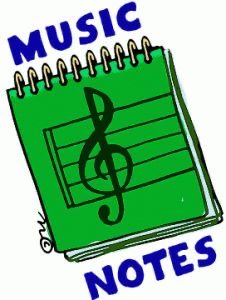 5/18:   This week see if you can keep the beat with our song of the week, “Cake by the Ocean” 5/19:  Watch “A Hole in the Bottom of the Sea” 5/20:   Let’s dance to “Get Ready to Wiggle” with the Just Dance Kids5/21:  Let’s do “The Hokey Pokey” with Maximo from GoNoodle   Let’s Dance and Sing to our fun song Friday tune, “Giant” 